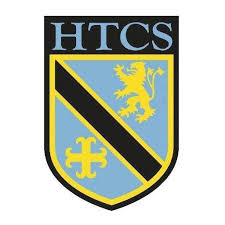 9.4.2: THE CHALLENGE OF NATURAL HAZARDS: Tectonic Hazards9.4.2: THE CHALLENGE OF NATURAL HAZARDS: Tectonic Hazards9.4.2: THE CHALLENGE OF NATURAL HAZARDS: Tectonic Hazards9.4.2: THE CHALLENGE OF NATURAL HAZARDS: Tectonic Hazards9.4.2: THE CHALLENGE OF NATURAL HAZARDS: Tectonic Hazards9.4.2: THE CHALLENGE OF NATURAL HAZARDS: Tectonic HazardsBig Concepts/Golden NuggetsScale, Place, Interconnection, Change, EnvironmentFiltersSocial, Economic, EnvironmentalToolsNumeracy &Literacy, Problem-solving, Spatial Awareness,Self-management, TeamworkToolsNumeracy &Literacy, Problem-solving, Spatial Awareness,Self-management, TeamworkToolsNumeracy &Literacy, Problem-solving, Spatial Awareness,Self-management, TeamworkToolsNumeracy &Literacy, Problem-solving, Spatial Awareness,Self-management, TeamworkKey ideasKey ideasKey ideasProgress RAGProgress RAGProgress RAGEarthquakes and volcanic eruptions are the result of physical processes. (CGP p4-5)Earthquakes and volcanic eruptions are the result of physical processes. (CGP p4-5)Earthquakes and volcanic eruptions are the result of physical processes. (CGP p4-5)The effects of, and responses to, a tectonic hazard vary between areas of contrasting levels of wealth. (CGP p6-7)The effects of, and responses to, a tectonic hazard vary between areas of contrasting levels of wealth. (CGP p6-7)The effects of, and responses to, a tectonic hazard vary between areas of contrasting levels of wealth. (CGP p6-7)Management can reduce the effects of a tectonic hazard. (CGP p8)Management can reduce the effects of a tectonic hazard. (CGP p8)Management can reduce the effects of a tectonic hazard. (CGP p8)LessonLearning FocusAssessmentKey Words1Plate tectonics theory. Bell Task Retrieval Practice:Starter:Info Source:Main Task:Practice Question:Plenary: Plate margin, Tectonic plate2Global distribution of earthquakes and volcanic eruptions and their relationship to plate margins. Bell Task Retrieval Practice:Starter:Info Source:Main Task:Practice Question:Plenary: Earthquake, Volcano3Physical processes taking place at different types of plate margin (constructive, destructive and conservative) that lead to earthquakes and volcanic activity.Bell Task Retrieval Practice:Starter:Info Source:Main Task:Practice Question:Plenary: Conservative plate margins, Constructive plate margin, Destructive plate margin4Primary and secondary effects of a tectonic hazard. Bell Task Retrieval Practice:Starter:Info Source:Main Task:Practice Question:Plenary: Primary effects, Secondary effects, Tectonic hazard, 5Immediate and long-term responses to a tectonic hazard. Bell Task Retrieval Practice:Starter:Info Source:Main Task:Practice Question:Plenary: Immediate responses, Long-term responses, 6Use named examples to show how the effects and responses to a tectonic hazard vary between two areas of contrasting levels of wealth: New Zealand 2016 and Nepal 2015 Earthquakes.Bell Task Retrieval Practice:Starter:Info Source:Main Task:Practice Question:Plenary: 7Reasons why people continue to live in areas at risk from a tectonic hazard. Bell Task Retrieval Practice:Starter:Info Source:Main Task:Practice Question:Plenary: 8How monitoring, prediction, protection and planning can reduce the risks from a tectonic hazard.Bell Task Retrieval Practice:Starter:Info Source:Main Task:Practice Question:Plenary: Monitoring, Planning, Prediction, Protection, 9Retrieval & ReviewSelection of revision & review activities of content covered in lessons 1-9.